Army Medical Services Tennis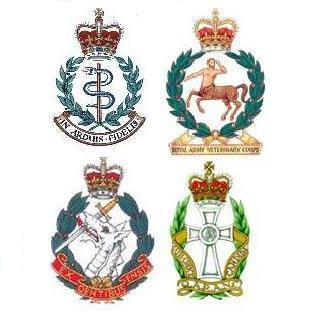 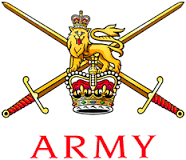 ChairmanMaj F WelbornSDO, Dental Centre,Wattisham Flying Station, IPSWICHSuffolk IP7 7RAfiona.welborn100@mod.uk01449 728279/ 94674 8279ALTA/AMS/2017See Distribution									30 Apr 17ARMY MEDICAL SERVICES TENNIS DAY: 4 JUL 17References:Army Sports Control Board2013DIN10-014 Travel at Public Expense for Army SportThe 2017 Army Medical Services Tennis Day will be held at Aldershot Tennis Centre on Tue 4 Jul 17. This event will consist of coaching followed by a tournament. Entries are invited from all serving Regular and Reserve personnel. The format of the tournament will depend upon the number of entries, however, it is likely to consist of a doubles round robin where everyone gets to play with a different partner and against different opponents every time.One of the key aims of the day is to encourage maximum participation from across the AMS. It will also provide an opportunity to find additional players for the AMS squad for forthcoming fixtures. To that end, all those involved with AMS tennis are requested to publicise the day and to positively encourage participation.Details of the day will initially be promulgated via email to the distribution as detailed below.Any questions should be addressed to the undersigned.FL WelbornMaj RADCAMS Tennis ChairmanAnnexes:Player InstructionsEntry formPersonal InsuranceDistribution:Fd Army Army HQ SHA Army HQ HOC Med HC JFCInformation:AMS Tennis SecretaryALTA SecretaryASCB - Sec										ANNEX A to										ALTA/AMS/2017										Dated 30 Apr 17THE AMS TENNIS DAY 2017 - INFORMATION FOR PLAYERSGeneral. The 2017 AMS Tennis day will be held at Aldershot Tennis Centre on 4 Jul 17. The address is:Aldershot Tennis CentreRawlinson RoadAldershotGU11 2LQEligibility. The day is open to all AMS personnel (Regular and Reserves).Format. The number of players attending will shape the format of the event. This event is likely to consist of coaching followed by a tournament in the form of a doubles round robin where everyone gets to play with a different partner and against different opponents every time.Timings. Timings are0830hrs – Aldershot Tennis Centre garage to be openedFrom 0830hrs – Players arrival and registration0915hrs – Players brief0930-1200hrs – Coaching session1200-1230hrs – Lunch1230-1600hrs – Round robin and final1600hrs – Estimated prize giving depending upon number of entriesAccommodation. Players requiring accommodation are to arrange it themselves and should be aware that service transit accommodation within Aldershot Garrison is very limited. Any request for accommodation should be addressed through the CABS booking office which is on Tel: 01252 352154 or by Fax: 01252 352169.Food & Drink. Tea/coffee/squash will be provided throughout the day. A light tennis lunch will be provided in the form of hot food and a vegetarian option based on the number of players entering for delivery at 1200hrs. No evening meal is provided.Authority for Travel. This letter provides authority for travel when supported by your completed entry form. The rules relating to travelling at public expense for Army Sport are contained in 2014DIN10-030. Self-evidently, participants are expected to make the most efficient use of available transport including use of the military white fleet and car sharing.Entry Forms. Those wishing to enter are to complete the attached entry form (Annex B) and return it to the tournament organiser NLT 25 Jun 17. Entries received after that date may not be accepted.Entry Fees. A proportion of the costs will be covered by AMS Tennis, however a small entry fee of £5 per player is required in cash on the day.Insurance. All players are reminded of the need to have the details of your participation published on Unit Part 1 Orders or appropriate units JPA move and track processes. At Annex C is information about personal accident insurance for sporting events provided by NAAFI Insurance.  Every player should look to obtain personal additional insurance while playing competitive sport.Risk assessment &Emergency Procedures. The coach and tournament referee will conduct a risk assessment for the courts. If there are any concerns or restrictions which would prevent the event commencing the organisers and referee may decide to stop play should there be a significant risk to players. During matches, all layers are responsible for ensuring safe play and should highlight circumstances such as balls rolling back into the ‘playing area’. Additionally each player is responsible for the provision of drink during matches to avoid dehydration. Currently it is not advised to use the water fountains at Aldershot Tennis Centre. Water can be obtained from the Aldershot main gym adjacent to the tennis centre. In the event of an accident, the Emergency Services have vehicular access up to the front door of Aldershot Tennis Centre. Players can use their mobiles to contact emergency services or go directly to the guardroom adjacent to the tennis centre to initiate an emergency response as appropriate. A small first aid kit will be available in the tennis centre for minor injuries but it is preferable that players have sufficient first aid equipment to meet their teams and personal needs commensurate with playing several hours of tennis.Security. Players should not leave any valuables unattended and it is recommended these are held with the players at all times. In the interests of security players are to avoid leaving bags and belongings anywhere with the exception of with them on court. Anything suspicious should be reported to the referees.Kit and Equipment. Players are required to provide their own tennis rackets. Tennis balls for the coaching will be provided by the coach and by AMS Tennis for the afternoon session.Racket Stringing. There may be facilities for tennis racket stringing depending on the availability of Allan Saul should anyone require it on the day.Points of contact. The primary POC for the day is:Maj Fiona WelbornEmail: fiona.welborn100@mod.ukTelephone: 94674 8279		Civ: 01449 728279		Mob: 07738 126735The alternative POC is:Capt Bella ScottEmail: bellascott88@hotmail.comMob: 07951 1529852										ANNEX B toALTA/AMS/2017										Dated 30 Apr 17ENTRY FORM	ARMY MEDICAL SERVICES TENNIS DAY: 4 JUL 17Please can you ensure that you provide a valid email address and mobile number as these will be used to notify you of any changes.PLEASE WRITE LEGIBLY! (IF YOU CANNOT WRITE NEATLY THEN TYPE)Please return your completed entry forms either by email or post to:Maj F WelbornDental CentreWattisham Flying StationIPSWICHSuffolkIP7 7RAfiona.welborn100@mod.ukALL ENTRIES MUST BE RECEIVED BY NLT 25 JUNE 17Annex C toALTA/AMS/2017										Dated 30 Apr 17INSURANCENAAFI Financial Works closely with the Army to deliver tailored insurance and banking services to military personnel.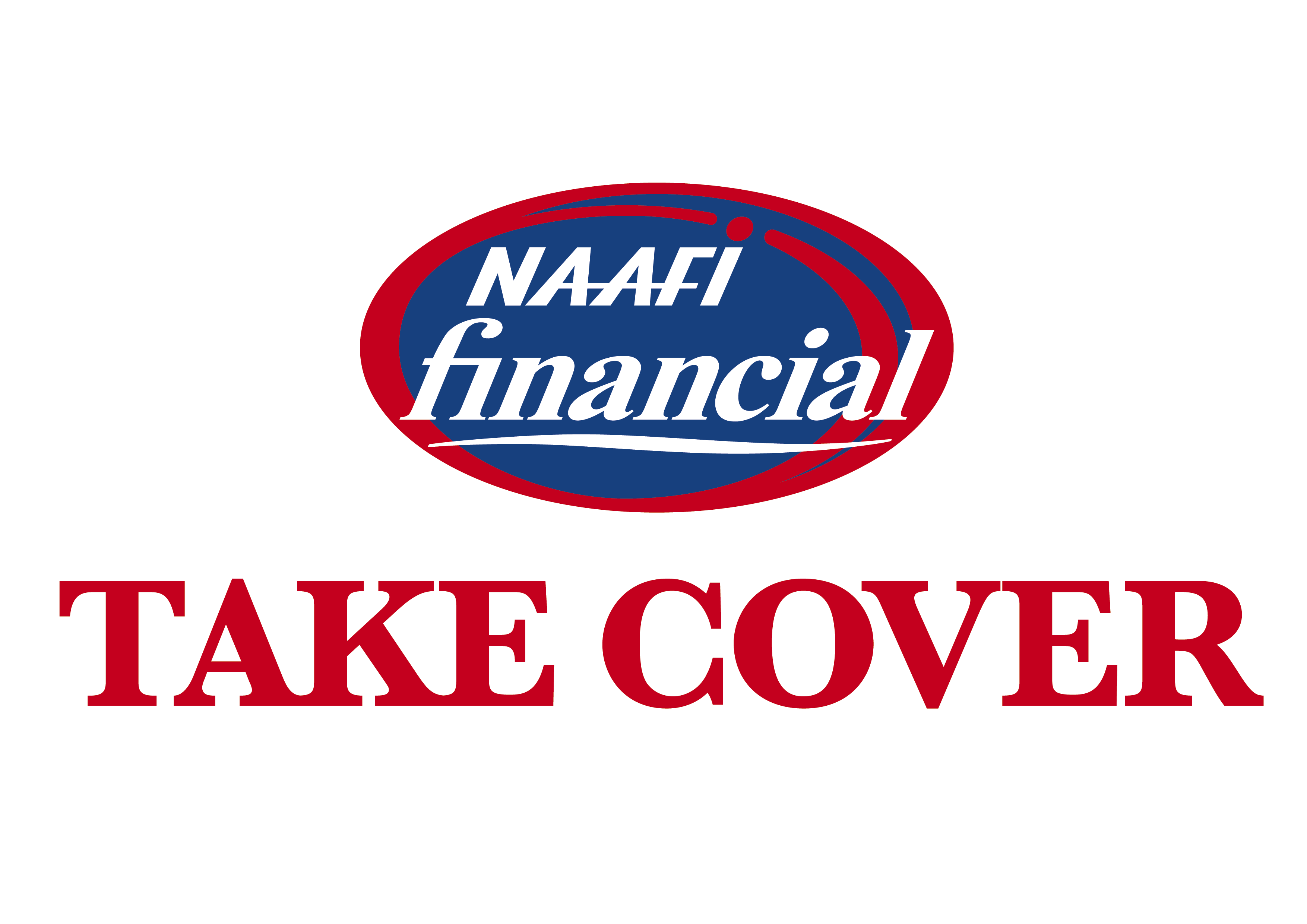 Article I.	MoD Compensation - SportAs you will all be aware, it has recently been announced that there have been some significant changes in the MOD compensation scheme, which will affect all Service Personnel who participate in sporting activities. It now states ‘If Service personnel are injured through the fault of another Service person who is on duty, then they can claim compensation under common law from MOD.  However, if they are injured through the fault of another Service person who is OFF duty, or by anyone else (e.g. a civilian player) then they would have to claim compensation under common law from that other person, not MOD.  There may also be occasions when Service personnel are injured in an accident which is not the fault of any other person (a "pure accident"), in which case they cannot claim compensation under common law from anyone.’The MoD is recommending that Service personnel have their own Personal Accident insurance in place to ensure they have access to some financial recompense.Because you never know what is going to happen, it is common sense to protect yourself against the consequences of accidental bodily injury, especially when you participate in sporting activities.  NAAFI Financial provides a Personal Accident policy that can be upgraded from the standard policy to include Super Cover which provides all sportsmen and women with not only peace of mind but adequate accidental cover.  NAAFI Financial offers 15 levels of cover ranging from  £10,000 to £150,000, with monthly premiums from £1.88 including Super Cover.  All levels provide cover for permanent total disablement, permanent injury, such as loss of sight, hearing or limb and much more.The MoD have also raised the issue of Personal Liability, stating ‘If Service personnel on duty cause injury to another person (be that a Service person or anyone else) then MOD will pay any compensation which may be due under common law.  However, if Service personnel are off duty the payment of any common law compensation is their own responsibility and MOD recommends that they should have their own personal liability insurance policy to cover such a risk.’ Personal Liability is automatically provided to all Kit and Contents customers of NAAFI Financial to the value of £1,000,000, as a benefit of the policy.  If you require more information or a quote for Personal Accident or Kit insurance you can either call Freephone 00800 76 76 77 77 or go on line www.naafi-financial.comSection 1.01 TAKE COVER with NAAFI FinancialNAAFI Financial is a trading style of Close Brothers Military Services Limited in the UK and NAAFI in Germany and Cyprus.  Both companies are appointed representatives for general insurance only, of Close Brothers Limited.  Close Brothers Limited is authorised and regulated by the Financial Services Authority.  Close Brothers Military Services Limited is registered in England No. 3302028. Registered office: Britannia Suite, Old Sarum Park, Salisbury, SP4 6ES